共通九 論文封面書背規範 -音樂學系(國立屏東大學博碩士論文系統/下載區)封面樣式(請依學校最新規範辦理，並留意規定字級與格式)國立屏東大學人文社會學院音樂學系碩士論文Department of Music, College of Liberal Arts and Social SciencesNational Pingtung UniversityMaster Thesis林大名鋼琴音樂會作品分析研究(或自訂)Lin, Da-Ming Piano Recital Program Introduction, Analysis and Interpretation (或自訂) 鄭○○ 撰by ○○○-○○○ Cheng指導教授：王○○ 博士Advisor: ○○○-○○○ Huang, Ph.D.中華民國 112 年 3 月March 2023論文印製書背樣式參考(請至系網頁共通表格下載)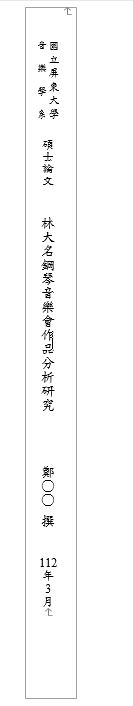 